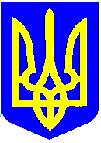 НОВОУШИЦЬКА СЕЛИЩНА РАДАВИКОНАВЧИЙ КОМІТЕТРІШЕННЯ
Керуючись статтею 11, пунктом 3 частини четвертої статі 42, статтями 51, 52, 53, частиною шостою статті 59 Закону України «Про місцеве самоврядування в Україні», абзацом другим пункту 3, пунктом 7 Порядку видалення дерев, кущів, газонів і квітників у населених пунктах, затвердженого постановою Кабінету Міністрів України від 01 серпня 2006 року № 1045, пунктом 187 Регламенту Новоушицької селищної ради, враховуючи рішення виконавчого комітету Новоушицької селищної ради від 18 лютого 2021 року №85 «Про розподіл обов’язків між селищним головою, першим заступником селищного голови, заступниками селищного голови з питань діяльності виконавчих органів, керуючим справами (секретарем) виконавчого комітету та секретарем селищної ради», розпорядження селищного голови від 19 березня 2024 року №159/2024-рк «Про відрядження», розглянувши звернення фізичних та юридичних осіб та відповідно до  актів обстеження зелених насаджень, що підлягають видаленню або санітарній обрізці,  виконавчий комітет селищної ради  ВИРІШИВ: 1. Затвердити акт обстеження зелених насаджень, що підлягають видаленню  від 26.02.2024 р. № 18  с. Вахнівці (додається)  Погодити  старості с. Вахнівці, с. Губарів Худняк Лілії Сергіївні дозвіл на видалення дерев, що знаходяться   за адресою: Хмельницька область, Кам’янець-Подільський район, с. Вахнівці (які знаходяться на території сільського будинку культури) 3 (три) дерева породи осика, 1 (одне) дерево породи ясен, 1 (одне) дерево породи горіх.  В загальній кількості видаленню підлягає 5 (п’ять) дерев. 2. Затвердити акт обстеження зелених насаджень, що підлягають видаленню  від 26.02.2024 р. № 19  с. Вахнівці (додається). Погодити  старості с. Вахнівці, с. Губарів Худняк Лілії Сергіївні дозвіл на видалення дерев, що знаходяться   за адресою: Хмельницька область, Кам’янець-Подільський район, с. Вахнівці (які знаходяться на території кладовища) 9 (дев’ять) дерев породи тополя, 3 (три) дерева породи черешня, 1 (одне) дерево породи горіх.  В загальній кількості видаленню підлягає 13 (тринадцять) дерев. 3. Затвердити акт обстеження зелених насаджень, що підлягають видаленню від 26.02.2024 р. № 20  с. Губарів (додаток №3).Погодити  старості с. Вахнівці, с. Губарів Худняк Лілії Сергіївні дозвіл на видалення дерев, що знаходяться за адресою: Хмельницька область, Кам’янець-Подільський район, с. Губарів (які знаходяться на території кладовища)  5 (п’ять) дерев породи тополя, 6 (шість) дерев породи ясен, 1 (одне) дерево породи черешня.    В загальній кількості видаленню підлягає 12 (дванадцять) дерев.  4. Затвердити акт обстеження зелених насаджень, що підлягають видаленню  від 26.02.2024 р. № 21  с. Пижівка (додається).Погодити  старості с. Пижівка Дробному В’ячеславу Леонідовичу  дозвіл на видалення дерев, що знаходяться   за адресою: Хмельницька область, Кам’янець-Подільський район, с. Пижівка, (які знаходяться біля приміщення сільського будинку культури)  9 (дев’ять) дерев породи черешня, 4 (чотири) дерева породи липа, 1 (одне) дерево породи горіх, 2 (два) дерева породи осика, 3 (три) дерева породи береза, 3 (три) дерева породи граб,  5 (п’ять) дерев породи верба, 1 (одне) дерево породи ясен, 16 (шістнадцять) дерев породи тополя.  В загальній кількості видаленню підлягає 42 (сорок два) дерева. 5. Затвердити акт обстеження зелених насаджень, що підлягають видаленню  від 27.02.2024 р. № 22  с. Борсуки (додається). Погодити  старості с. Борсуки, с. Садове Смішку Віктору Миколайовичу дозвіл на видалення дерев, що знаходяться   за адресою: Хмельницька область, Кам’янець-Подільський район, с.Борсуки, (які знаходяться с. Борсуки по вул. Небесної Сотні та вул. Героїв Крут (територія кладовища))  4 (чотири) дерева породи ясен, 3 (три) дерева породи черешня, 3 (три) дерева породи акація, 2 (два) дерева породи горіх, 6 (шість) дерев породи тополя.  В загальній кількості видаленню підлягає 18 (вісімнадцять) дерев. 6. Затвердити акт обстеження зелених насаджень, що підлягають видаленню від 27.02.2024 р. № 23  с. Садове (додається).Погодити  старості с. Борсуки, с. Садове Смішку Віктору Миколайовичу дозвіл на видалення дерев, що знаходяться   за адресою: Хмельницька область, Кам’янець-Подільський район, с. Садове, (які знаходяться в с. Садове по  вул. Небесної Сотні)  6 (шість) дерев породи акація, 2 (два) дерева породи горіх.  В загальній кількості видаленню підлягає 8 (вісім) дерев. 7. Затвердити акт обстеження зелених насаджень, що підлягають видаленню від 01.03.2024 р. № 24  с. Песець (додається). Погодити  старості с. Песець Крук Валентині Іванівні дозвіл на видалення дерев, що знаходяться   за адресою: Хмельницька область, Кам’янець-Подільський район, с. Песець (які знаходяться біля приміщення сільського будинку культури)  2 (два) дерева породи тополя.  8. Затвердити акт обстеження зелених насаджень, що підлягають видаленню від 01.03.2024 р. № 25  с. Песець (додається).Погодити  старості с. Песець Крук Валентині Іванівні дозвіл на видалення дерев, що знаходяться   за адресою: Хмельницька область, Кам’янець-Подільський район, с. Песець (які знаходяться біля приміщення ФАПу) 10 (десять) дерев породи ялина.  9. Затвердити акт обстеження зелених насаджень, що підлягають видаленню від 01.03.2024 р. № 26  с. Песець (додається). Погодити  старості с. Песець Крук Валентині Іванівні дозвіл на видалення дерев, що знаходяться   за адресою: Хмельницька область, Кам’янець-Подільський район, с. Песець (які знаходяться біля кладовища) 9 (дев’ять) дерев породи горіх, 10 (десять) дерев породи вишня, 11 (одинадцять) дерев породи ялина.  В загальній кількості видаленню підлягає 30 (тридцять) дерев. 10. Затвердити акт обстеження зелених насаджень, що підлягають видаленню  від 01.03.2024 р. № 27  с. Пилипківці (додається). Погодити  старості с. Пилипківці, с. Заборознівці  Лисаку Миколі Олексійовичу дозвіл на видалення дерев, що знаходяться   за адресою: Хмельницька область, Кам’янець-Подільський район, с. Пилипківці (які знаходиться біля приміщення старостату) 4 (чотири) дерева породи черешня, 8 (вісім) дерев породи берест, 7 (сім) дерев породи липа, 10 (десять) дерев породи граб. В загальній кількості видаленню підлягає 29 (двадцять дев’ять) дерев.  11. Затвердити акт обстеження зелених насаджень, що підлягають видаленню від 04.03.2024 р. № 28  с. Шелестяни (додається). Погодити  старості с. Косиківці, с. Шелестяни Ніверському Валерію Володимировичу дозвіл на видалення дерев, що знаходяться   за адресою: Хмельницька область, Кам’янець-Подільський район, с. Шелестяни (які знаходяться біля пам’ятника загиблим воїнам) 3 (три) дерева породи тополя. 12. Затвердити акт обстеження зелених насаджень, що підлягають видаленню від 04.03.2024 р. № 29  с. Шелестяни (додається). Погодити  старості с. Косиківці, с. Шелестяни Ніверському Валерію Володимировичу дозвіл на видалення дерев, що знаходяться   за адресою: Хмельницька область, Кам’янець-Подільський район, с. Шелестяни (які знаходяться на території кладовища) 6 (шість) дерев породи тополя, 5 (п’ять) дерева породи ялина, 3 (три) дерева породи вишня, 12 (дванадцять) дерев породи акація.  В загальній кількості видаленню підлягає 26 (двадцять шість) дерев. 13. Затвердити акт обстеження зелених насаджень, що підлягають видаленню від 04.03.2024 р. № 30 с. Косиківці (додається). Погодити  старості с. Косиківці, с. Шелестяни Ніверському Валерію Володимировичу дозвіл на видалення дерев, що знаходяться   за адресою: Хмельницька область, Кам’янець-Подільський район, с. Косиківці (які знаходяться на території сільського будинку культури) 1 (одне) дерево породи тополя, 1 (одне) дерево породи шовковиця.  В загальній кількості видаленню підлягає 2 (два) дерева. 14. Затвердити акт обстеження зелених насаджень, що підлягають видаленню від 04.03.2024 р. № 31 с-ще. Загродське (додається). Погодити  старості с. Івашківці, с-ще. Загродське Борейку Юрію Миколайовичу дозвіл на видалення дерев, що знаходяться   за адресою: Хмельницька область, Кам’янець-Подільський район, с-ще. Загродське (які знаходяться на території кладовища) 7 (сім) дерев породи акація, 5 (п’ять) дерева породи черешня, 2 (два) дерева породи осика, 4 (чотири) дерева породи клен.  В загальній кількості видаленню підлягає 18 (вісімнадцять) дерев. 15. Затвердити акт обстеження зелених насаджень, що підлягають видаленню від 05.03.2024 р. № 32 с. Струга (додається).Погодити  старості с. Струга Мегель Станіславі Анатоліївні дозвіл на видалення дерев, що знаходяться   за адресою: Хмельницька область, Кам’янець-Подільський район, с. Струга (які знаходяться на території амбулаторії) 6 (шість) дерев породи ялина, 1 (одне) дерево породи яблуня, 2 (два) дерева породи горіх. В загальній кількості видаленню підлягає 9 (дев’ять) дерев. 16. Затвердити акт обстеження зелених насаджень, що підлягають видаленню від 11.03.2024 р. № 33 с. Маціорськ (додається). Погодити  старості с. Вільховець, с. Нова Гута, с. Маціорськ Шевчуку Анатолію Івановичу дозвіл на видалення дерев, що знаходяться   за адресою: Хмельницька область, Кам’янець-Подільський район, с. Маціорськ (які знаходяться на території кладовища) 1 (одне) дерево породи черешня, 1 (одне) дерево породи ялина. В загальній кількості видаленню підлягає 2 (два) дерева. 17. Затвердити акт обстеження зелених насаджень, що підлягають видаленню від 11.03.2024 р. № 34 с. Вільховець (додається).Погодити  старості с. Вільховець, с. Нова Гута, с. Маціорськ Шевчуку Анатолію Івановичу дозвіл на видалення дерев, що знаходяться   за адресою: Хмельницька область, Кам’янець-Подільський район, с. Вільховець (які знаходяться на території сільського будинку культури) 3 (три) дерева породи каштан, 5 (п’ять) дерев породи клен. В загальній кількості видаленню підлягає 8 (вісім) дерев. 18. Затвердити акт обстеження зелених насаджень, що підлягають видаленню від 11.03.2024 р. № 35 с. Нова Гута (додається).Погодити  старості с. Вільховець, с. Нова Гута, с. Маціорськ Шевчуку Анатолію Івановичу дозвіл на видалення дерев, що знаходяться   за адресою: Хмельницька область, Кам’янець-Подільський район, с. Нова Гута (які знаходяться на території школи) 3 (три) дерева породи дуб, 1 (одне) дерево породи каштан, 1 (одне) дерево породи горіх, 2 (два) дерева породи липа. В загальній кількості видаленню підлягає 7 (сім) дерев. 19.Зобов’язати ГП «Комунальник»:Видалити дерева зазначені у пунктах 1-18 цього рішення. 19.2   Провести санітарну очистку та організацію благоустрою території. 20. Деревину, яка утворилась від порубки даних дерев зазначених у пункті 1-18 використати для потреб установ та організацій Новоушицької селищної ради.Секретар ради                                                   Віктор КОСТЮЧЕНКО 21.03.2024Нова УшицяНова Ушиця№107Про погодження дозволуна видалення деревПро погодження дозволуна видалення деревПро погодження дозволуна видалення деревПро погодження дозволуна видалення дерев